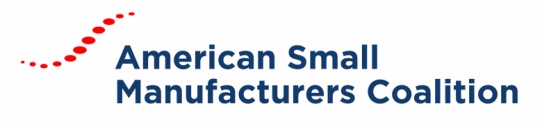 December 18, 2019 | Conference CallBOARD MEMBERS 
Dave Boulay, Dusty Cruise, Jim Watson, Dave Rowland, Tom Bugnitz, Buckley Brinkman, Petra Mitchell, Ethan Karp, Tiffany Stovall
ATTENDEES
Carrie Hines, Kelly Buchanan
Chairman Boulay called the meeting to order at 11:00 AM (ET).

APPROVAL OF MEETING MINUTESBuckley Brinkman made a motion to approve the October 2019 minutes. Dave Rowland seconded the motion. Motion passed unanimously. REVIEW OF YE FY19 FINANCIALSHines began with a review of the year-end projections. Hines noted the increase in income due to charging Hill Day registration fees. Hines also noted an increase in the retainer for services provided by K&L Gates. A review of dues payments was also provided. ASMC STRATEGIC REVIEW AND PROGRESSHines reviewed the strategies that have been set forth for the upcoming year and the plans laid out to meet and support these strategic goals. Hines unveiled a new diagram that highlights each goal, as well as the status update and the priority of each goal. This will help easily identify the goals that need attention. This will be a working document that will continually changing. Hines also updated the board on a new tool that is being made available to Centers which provides a status update on each of their advocacy efforts. With help from IMEC, the online Center Activity Chart, will be beneficial for Centers to see how they fair in their efforts how they also compare to their counterparts.MISALIGNMENT OF STRATEGY VS. DUES DISCUSSIONHines reminded the board that to achieve the aforementioned goals, an increase in income/dues is required. With a variety of factors responsible for decreasing ASMC income, Hines asked the board for their input in helping to increase dues before seeking other funding sources. ADJOURNMENT
Petra Mitchell made the motion to adjourn the meeting. Dusty Cruise seconded the motion. The motion was passed, and the meeting adjourned.Board Meeting MinutES